Sender’s AddressSender’s Email AddressDate Name of ReceiverJob Title of Receiver Name of the School/ CollegeAddress of School/ CollegeSubject: Thank You Letter to Clinical PreceptorDear ABC (Name of the Clinical Preceptor)I’m writing this letter to thank you for teaching, guiding, and giving me the opportunity to have a real-life practical experience. The practical experience which I have gained under your observation has made me secure a nursing job at ____ (Name of the Hospital). I believe this practical knowledge and skills will benefit me throughout my future career.Thank you for being a powerful and energetic role model for me. Thank you for letting me know my mistakes and informing me about what I was doing wrong. You helped me learn from my mistakes and develop as a practitioner. It feels amazing to learn from you as you have always shared examples of your personal work-related situations which made learning more interesting.Once again, thank you so much for being a wonderful instructor. I will be giving a visit to you soon to thank you personally for your support in getting me placed in such a good hospital.Sincerely,(Signature) Sender’s Full Name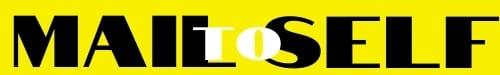 